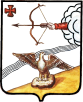 АДМИНИСТРАЦИЯ ОРЛОВСКОГО РАЙОНА КИРОВСКОЙ ОБЛАСТИПОСТАНОВЛЕНИЕ           08.12.2022                                                      	                    № 677-пг. ОрловО внесении изменений в постановление администрации Орловского района от 07.09.2022 № 432-пВ соответствии с Федеральным законом от 06.10.2002 № 131-ФЗ «Об общих принципах организации местного самоуправления в Российской Федерации, Федеральным законом от 21.12.1994 № 68-ФЗ «О защите населения и территорий от чрезвычайных ситуаций природного и техногенного характера», администрация Орловского района ПОСТАНОВЛЯЕТ:1. Внести изменения в Порядок выплаты гражданам денежного вознаграждения за добычу волков на территории муниципального образования Орловский муниципальный район (далее – Порядок), утвержденный постановлением администрации Орловского района от 07.09.2022 № 432-п:1.1. Абзац первый пункта 7 Порядка изложить в новой редакции: «7. Составление акта добычи волка осуществляется с применением средств фотофиксации должностным лицом министерства охраны окружающей среды Кировской области либо КОГКУ «Кировский областной центр охраны и использования животного мира» (далее – уполномоченное должностное лицо), с участием представителя ветеринарной организации, представителя администрации Орловского района, на территории которого добыто животное, и охотника, добывшего волка, на основании, представленных охотником в течение трех рабочих дней со дня добычи волка следующих документов и материалов:».2.2. Пункт 8. Порядка изложить в следующей редакции:«8. Непосредственного перед составлением акта в присутствии лиц, участвующих в его составлении, охотник производит съёмку шкуры добытого животного полностью или частично»;2.3. Абзац 3 пункта 6 Порядка изложить в следующей редакции:«акт добычи волка, с приложением письменного сообщения охотника уполномоченному должностному лицу, содержащего информацию о времени и месте добычи волка (Приложения № 2 и № 4 к Порядку);».2.  Опубликовать постановление в Информационном бюллетене местного самоуправления муниципального образования Орловский муниципальный район Кировской области.3. Постановление вступает в силу с момента опубликования.Глава администрации Орловского района             А.В.Аботуров